с. Кичменгский ГородокОб избрании заместителя председателя Муниципального СобранияВ соответствии с п. 3 ст. 22 Устава района, Муниципальное Собрание РЕШИЛО: Избрать заместителем председателя Муниципального Собрания Ордина Сергея Аркадьевича, депутата Совета муниципального образования Городецкое, работающего на непостоянной основе.Глава района                                                                                     Л.Н. Дьякова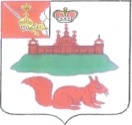 МУНИЦИПАЛЬНОЕ СОБРАНИЕКИЧМЕНГСКО-ГОРОДЕЦКОГО МУНИЦИПАЛЬНОГО РАЙОНАВОЛОГОДСКОЙ ОБЛАСТИМУНИЦИПАЛЬНОЕ СОБРАНИЕКИЧМЕНГСКО-ГОРОДЕЦКОГО МУНИЦИПАЛЬНОГО РАЙОНАВОЛОГОДСКОЙ ОБЛАСТИМУНИЦИПАЛЬНОЕ СОБРАНИЕКИЧМЕНГСКО-ГОРОДЕЦКОГО МУНИЦИПАЛЬНОГО РАЙОНАВОЛОГОДСКОЙ ОБЛАСТИРЕШЕНИЕРЕШЕНИЕРЕШЕНИЕот17.10.2017№3